DECEMBER 2018 NEWSLETTER                     CELEBRATING 69 YEARS

BCC MISSION: To enrich the lives of blind and visually impaired adults preparing them for a normal, active life in a society that is principally sighted by encouraging independence.

The Blind Community Center gives blind and visually impaired people in our community a place to gather.  Participants are able to socialize, make crafts, play games and enjoy a free lunch.
 
BUSINESS HOURS:
Monday – Friday 9:00 am - 3:00 pm
Doors close at 4:00 pm
Saturday – 8:30 am -Noon   Closed SundayBCC CLOSED SATURDAY DECEMBER 22 THROUGH JANUARY 1   OPEN WEDNESDAY, JANUARY 2
Wishing you joy and peace during this Holiday season.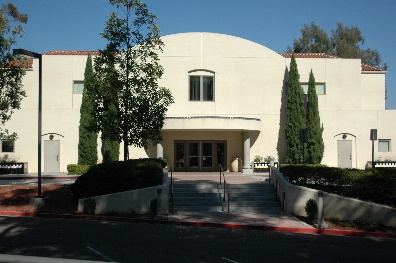 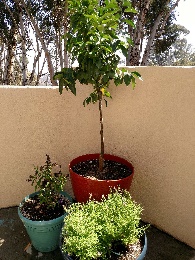 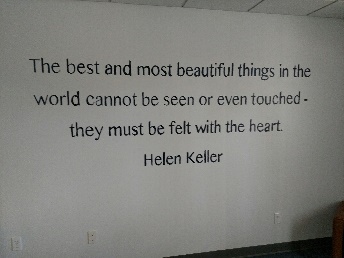 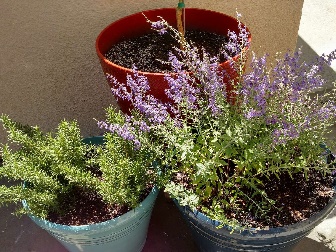 DOCKLESS SCOOTERS POSE DANGER TO BLIND COMMUNITY CENTER MEMBERS AND VISITORSAs many of you know, dockless scooters and bicycles are obstructing the pedestrian right-of-way on sidewalks leading to the BCC, in violation of municipal code 54.0110. Last week, as one of our blind members was trying to get to the bus stop at Park and Upas, he got his white cane caught on a scooter blocking his path. He fell onto a group of scooters, which lacerated his leg. Paramedics were called. The member’s wounds were bandaged from the ankle to the knee, and he is still under his doctor’s care. In spite of numerous contacts with various scooter companies, the illegally placed scooters remain a danger to pedestrians. BCC volunteers move the scooters every morning; the scooter company representatives place them back on the sidewalks during the day, at the end of the day, and in the morning.  Please be extra careful when walking between the bus stop and the center and watch out for these scooters.If you see illegally placed scooters or bicycles and want to report it, the City of San Diego’s Code Enforcement Division of the Development Services Department can be reached at 619-236-5500 or https://www.sandiego.gov/ced/.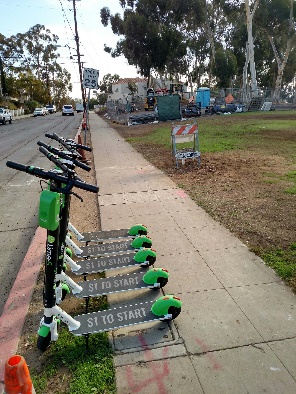 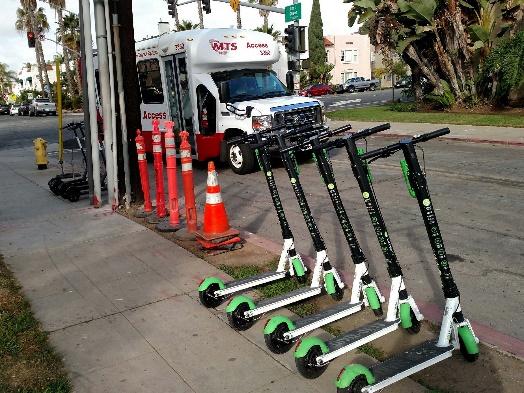 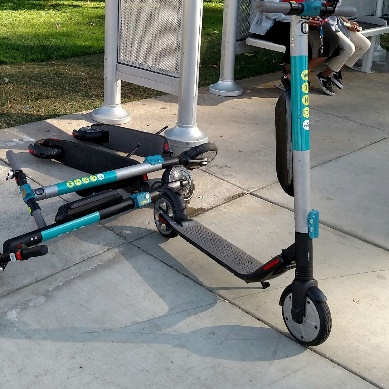 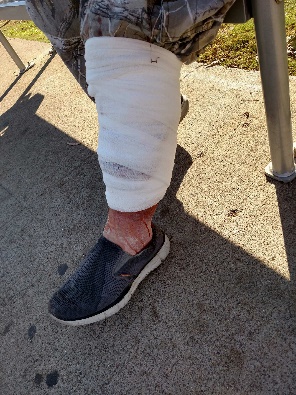 Contacts:
619-298-5021 x203 Admin./Program Assistant, Karla Collins
619-298-5021 x206 Sign Up and Reservations
619-298-5021 x208 President Sharlene Ornelas
619-997-8058 Christie Greene
 
MEMBER INFORMATION;
Are you interested in becoming a BCC Member?  Annual membership is $40.  Members have special privileges, including discounts on selected events such as Bingo and free MTS transportation for membership meetings and certain other events.
 CALENDAR

COFFEE PARTY AT THE BCC
Monday – Friday
Have a cup of coffee with friends and a sweet treat any time the BCC is open.  Attend a class, play a board game or cards, or just relax and visit.  Newcomers always welcome!

WEEKLY CLASSES
 
MONDAYS
 
CRAFT CLASS
Craft Room      9:00 am – 1:00 pm
In this free class, participants learn to use beads, safety pins, fabric, yarn, corks, felt and other items to make a variety of fun crafts.
 
CRIBBAGE
Auditorium      11:00 am - 1:00 pm 
Join longtime volunteer Pat Newman and learn a fun game that uses cards and a pegboard to keep score.  Don’t know how to play? Pat is a great teacher. We have a variety of card styles to choose from. We hold two championship tournaments every year.  RSVP - 619-417-1844
LUNCH AT THE BCC
Craft Room     11:30 am – 12:30 pm
Enjoy a free, nutritious lunch every weekday.  Reservations by 10:30 am please.  Call 619-298-5021 and leave a message with our receptionist.
BCC CHOIR – YOUNG AT HEART
Youth Room      1:00 pm – 3:00 pm
The choir requires an audition with our Choir Director Glynn Daniels.  Members of the choir memorize their music and sing their part in 3-4-part harmony.

TUESDAYS
 
CRAFT CLASS
Craft Room      9:00 am – 1:00 pm
In this free class, you can learn to make beaded Holiday decorations, fabric wreaths, and many other fun crafts.

LUNCH AT THE BCC
Craft Room     11:30 am – 12:30 pm
Enjoy a free, nutritious lunch every weekday.   Reservations by 10:30 am please.  Call 619-298-5021 and leave a message with our receptionist.WEDNESDAYSEASY DOES IT EXERCISES FOR OLDER ADULTS
Check in at Front Desk 9:00 am - 10:00 amThis class features easy chair exercises, low impact movement and stretches.  Our goal is to feel better and enhance our quality of life.
DECEMBER NIGHTS AND SPECIAL CRAFTS
Craft Room       9:00 am – 1:00 pm
Handmade-by-the-Blind Crafts are featured every year at the BCC December Nights Booth in Balboa Park.   Learn how to make button bracelets, candy elves, coasters and other fun crafts and help the BCC at the same time.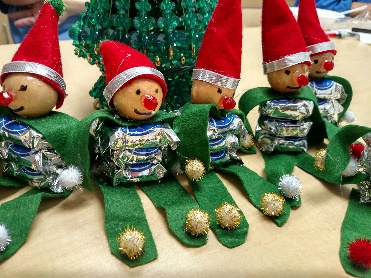 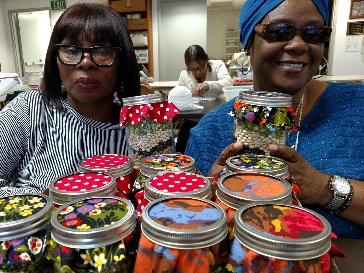 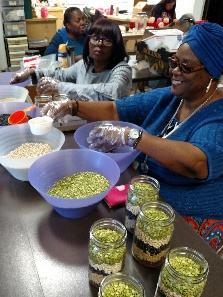 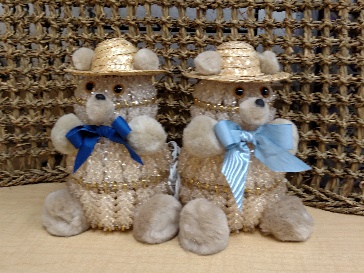 Pictures of candy elves, bean soup mix and crafters, and beaded teddy bear lampsPAINTING
Craft Room      9:15 am – 10:15 am   
  LUNCH AT THE BCC
Craft Room     11:30 am – 12:30 pm
Enjoy a free, nutritious lunch every weekday.   Reservations by 10:30 am please.  Call 619-298-5021 and leave a message with our receptionist.CHORUS -  BCC SINGERS Youth Room     1:00 pm - 3:00 pmLast practice for December Nights.  No auditions and no experience are required. Come and sing those Christmas songs. Free MTS Access ticket for members who stay for full practice. THURSDAYSTHERAPEUTIC MARTIAL ARTS 
Auditorium     9:00 am - 11:00 am
Martial arts are an ancient method of training your mind, body and spirit to act as one.   Benefits of martial arts include a healthy lifestyle, self-confidence, improved cardiovascular health, improved reflexes, focus and stillness, muscle tone, stress relief and a better mood.  Therapeutic Martial Arts can increase positive peer and social interactions, as well as lower anxiety, increase self-esteem and build self-discipline. All ages and abilities are welcome. 
CREATIVE WRITING WITH CLYTIE KOEHLER  Every Thursday except the first Thursday.Conference Room      10:30 am - noon  
Clytie Shares her knowledge about writing.  This is a fun, open workshop where you can explore your own writing desires.  Whether, you want to write a letter, a term paper, a book or something else, we are here to encourage and coach each other in whatever you feel motivated to write.WALK ABOUT IN BALBOA PARKEvery Thursday of each Month except the first Thursday.Clytie Koehler has spent many hours wandering in her beloved park. She loves to share that pleasure with others who are interested.  On every Thursday of each month, except the first Thursday, Clytie will walk with one or two cane or guide dog users through easily accessible areas in the Prado.  This offering is by appointment only and is available from 12:30 pm until 2:00 pm. or as previously arranged.  Please call Clytie at least one day ahead to make plans.   760-271-8138LUNCH AT THE BCC
Craft Room     11:30 am – 12:30 pm
Enjoy a free, nutritious lunch every weekday.  Ice cream for dessert on Thursdays.  Reservations by 10:30 am please.  Call 619-298-5021 and leave a message with our receptionist.THURSDAY MATINEE
Auditorium        1:00 pm - 3:00 pm
Enjoy a movie and popcorn and soda from the snack bar. Those in attendance will decide which movie will play. Free MTS access ticket for members who arrive by MTS.FRIDAYSGAMES AND FUN FOR ALL
Craft Room      9:00 am - 11:15 amSecond and Fourth Fridays
Come and enjoy games like Skip-Bo, Uno, and Poker, while socializing with new friends. We have many games that are adapted for use by the blind.
LUNCH AT THE BCC
Craft Room     11:30 am – 12:30 pm
Enjoy a free, nutritious lunch every weekday.   Reservations by 10:30 am please.  Call 619-298-5021 and leave a message with our receptionist.ALL SIDES OF MUSIC
Youth Room   1:00 pm – 3:00 pmAfter lunch, Join Glynn Daniels as he helps us explore different aspects of music.SATURDAYSTHERAPEUTIC MARTIAL ARTS 
Auditorium     9:00 am - 11:00 am
Martial arts are an ancient method of training your mind, body and spirit to act as one.   Benefits of martial arts include a healthy lifestyle, self-confidence, improved cardiovascular health, improved reflexes, focus and stillness, muscle tone, stress relief and a better mood.  Therapeutic Martial Arts can increase positive peer and social interactions, as well as lower anxiety, increase self-esteem and build self-discipline. All ages and abilities are welcome. SPECIAL AND MONTHLY ACTIVITIES
